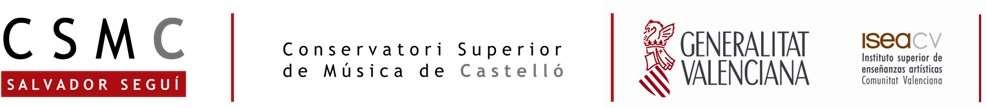 INFORME DE VALORACIÓN DEL TUTOR SOBRE EL TRABAJO DE FIN DE MASTERObservacions/ObservacionesCastelló de la Plana a,	de	de 20El/la tutor/a:DADES DEL TREBALL DE FI DE GRAU                                                                      DATOS DEL TRABAJO DE FIN DE GRADODADES DEL TREBALL DE FI DE GRAU                                                                      DATOS DEL TRABAJO DE FIN DE GRADOTítol del TFGTítulo del TFGAlumne/aAlumno/aTutor/aTutor/aVALORACIÓ DEL TREBALL DE FI DE GRAUVALORACIÓN DEL TRABAJO DE FIN DE GRADO10-98,9-76,9-54,9-0Transcendència de l’objecte d’investigacióTrascendencia del objeto de investigaciónRedacció i presentació formalRedacción y presentación formalCorrecció i adequació de les cites i de les referènciesCorrección y adecuación de las citas i referenciasCorrecció del sistema de citacióCorrección del sistema de citaciónPlantejament de la investigacióPlanteamiento de la investigaciónAdecuació del mètodeAdecuación del métodoDelimitació precisa dels objectius de la investigacióDelimitación precisa de los objetivos de la investigaciónClaredat en l’acotament de l’objecte d’investigacióClaridad en la acotación del objeto d’investigacióConeixement i ús adequats de les fonts adientsConocimiento y utilización adecuados de las fuentes pertinentesConeixement i ús adequat de la bibliografia adientConocimiento y utilización adecuada de la bibliografía pertinenteDesenvolupament argumental usat per a l’obtenció dels resultatsDesarrollo argumental empleado para la obtención de los resultadosRellevància dels resultatsRelevancia de los resultadosHa assistit regularment a les hores de tutorització establertes?¿Ha asistido con regularidad a las horas de tutorización establecidas?Altres observacions (useu un foli a banda, si calguera)Otras observaciones (si es necesario, utilícese un folio aparte)PROPOSTA DE QUALIFICACIÓ NUMÉRICA PER A LA MEMÒRIA D’INVESTIGACIÓ (20%)PROPUESTA DE CALIFICACIÓN NUMÉRICA PARA LA MEMORIA DE INVESTIGACIÓN (20%)